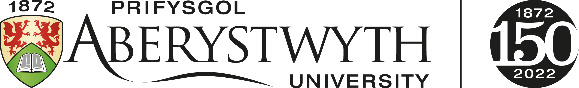 Cais am Absenoldeb RhiantEnwRhif GweithiwrSwyddAdranPennaeth AdranOriau cytundebolOs ydych yn gweithio rhan amser, a wnewch chi rhoi amlinell o’ch amserlen oriau gwaith wythnosol yn y tabl isod:Os ydych yn gweithio rhan amser, a wnewch chi rhoi amlinell o’ch amserlen oriau gwaith wythnosol yn y tabl isod:Os ydych yn gweithio rhan amser, a wnewch chi rhoi amlinell o’ch amserlen oriau gwaith wythnosol yn y tabl isod:Os ydych yn gweithio rhan amser, a wnewch chi rhoi amlinell o’ch amserlen oriau gwaith wythnosol yn y tabl isod:Os ydych yn gweithio rhan amser, a wnewch chi rhoi amlinell o’ch amserlen oriau gwaith wythnosol yn y tabl isod:Os ydych yn gweithio rhan amser, a wnewch chi rhoi amlinell o’ch amserlen oriau gwaith wythnosol yn y tabl isod:Os ydych yn gweithio rhan amser, a wnewch chi rhoi amlinell o’ch amserlen oriau gwaith wythnosol yn y tabl isod:Os ydych yn gweithio rhan amser, a wnewch chi rhoi amlinell o’ch amserlen oriau gwaith wythnosol yn y tabl isod:Os ydych yn gweithio rhan amser, a wnewch chi rhoi amlinell o’ch amserlen oriau gwaith wythnosol yn y tabl isod:Os ydych yn gweithio rhan amser, a wnewch chi rhoi amlinell o’ch amserlen oriau gwaith wythnosol yn y tabl isod:Os ydych yn gweithio rhan amser, a wnewch chi rhoi amlinell o’ch amserlen oriau gwaith wythnosol yn y tabl isod:Os ydych yn gweithio rhan amser, a wnewch chi rhoi amlinell o’ch amserlen oriau gwaith wythnosol yn y tabl isod:Os ydych yn gweithio rhan amser, a wnewch chi rhoi amlinell o’ch amserlen oriau gwaith wythnosol yn y tabl isod:Os ydych yn gweithio rhan amser, a wnewch chi rhoi amlinell o’ch amserlen oriau gwaith wythnosol yn y tabl isod:Dechrau Dechrau Dechrau Amser cinio arferolAmser cinio arferolAmser cinio arferolDiweddDiweddDiweddDiweddDiweddDiweddCyfanswm oriauDydd LlunDydd MawrthDydd MercherDydd IauDydd GwenerDydd SadwrnDydd SulDewiswch pa gais y mae hwn yn ymwneud â:Dewiswch pa gais y mae hwn yn ymwneud â:Dewiswch pa gais y mae hwn yn ymwneud â:Dewiswch pa gais y mae hwn yn ymwneud â:Dewiswch pa gais y mae hwn yn ymwneud â:Dewiswch pa gais y mae hwn yn ymwneud â:Dewiswch pa gais y mae hwn yn ymwneud â:Dewiswch pa gais y mae hwn yn ymwneud â:Dewiswch pa gais y mae hwn yn ymwneud â:Dewiswch pa gais y mae hwn yn ymwneud â:Dewiswch pa gais y mae hwn yn ymwneud â:Dewiswch pa gais y mae hwn yn ymwneud â:Dewiswch pa gais y mae hwn yn ymwneud â:Dewiswch pa gais y mae hwn yn ymwneud â:Plentyn o dan 18 mlwydd oedPlentyn o dan 18 mlwydd oedPlentyn o dan 18 mlwydd oedPlentyn o dan 18 mlwydd oedPlentyn o dan 18 mlwydd oed☐☐☐☐☐☐☐☐☐Plentyn a Plentyn a mabwysiadwydPlentyn a Plentyn a mabwysiadwydPlentyn a Plentyn a mabwysiadwydPlentyn a Plentyn a mabwysiadwydPlentyn a Plentyn a mabwysiadwyd☐☐☐☐☐☐☐☐☐Plentyn anabl yn llai na 18 mlwydd oedPlentyn anabl yn llai na 18 mlwydd oedPlentyn anabl yn llai na 18 mlwydd oedPlentyn anabl yn llai na 18 mlwydd oedPlentyn anabl yn llai na 18 mlwydd oed☐☐☐☐☐☐☐☐☐Enw’r plentynEnw’r plentynDyddiad geniDyddiad geniGofyn am Absenoldeb Rhiant Gofyn am Absenoldeb Rhiant o dyddiad o dyddiad o dyddiad i dyddiadi dyddiadNifer diwrnodau/wythnosau a gymerwyd fel Absenoldeb Rhiant eleni gyda’r plentyn yma Nifer diwrnodau/wythnosau a gymerwyd fel Absenoldeb Rhiant eleni gyda’r plentyn yma Nifer diwrnodau/wythnosau a gymerwyd fel Absenoldeb Rhiant eleni gyda’r plentyn yma Nifer diwrnodau/wythnosau a gymerwyd fel Absenoldeb Rhiant eleni gyda’r plentyn yma Nifer diwrnodau/wythnosau a gymerwyd fel Absenoldeb Rhiant eleni gyda’r plentyn yma Nifer diwrnodau/wythnosau a gymerwyd fel Absenoldeb Rhiant eleni gyda’r plentyn yma Nifer diwrnodau/wythnosau a gymerwyd fel Absenoldeb Rhiant eleni gyda’r plentyn yma Nifer diwrnodau/wythnosau a gymerwyd fel Absenoldeb Rhiant eleni gyda’r plentyn yma Nifer diwrnodau/wythnosau a gymerwyd fel Absenoldeb Rhiant eleni gyda’r plentyn yma Nifer diwrnodau/wythnosau a gymerwyd fel Absenoldeb Rhiant eleni gyda’r plentyn yma Nifer diwrnodau/wythnosau a gymerwyd fel Absenoldeb Rhiant eleni gyda’r plentyn yma Nifer diwrnodau/wythnosau a gymerwyd fel Absenoldeb Rhiant eleni gyda’r plentyn yma Nifer diwrnodau/wythnosau a gymerwyd fel Absenoldeb Rhiant hyd hyn gyda’r plentyn ymaNifer diwrnodau/wythnosau a gymerwyd fel Absenoldeb Rhiant hyd hyn gyda’r plentyn ymaNifer diwrnodau/wythnosau a gymerwyd fel Absenoldeb Rhiant hyd hyn gyda’r plentyn ymaNifer diwrnodau/wythnosau a gymerwyd fel Absenoldeb Rhiant hyd hyn gyda’r plentyn ymaNifer diwrnodau/wythnosau a gymerwyd fel Absenoldeb Rhiant hyd hyn gyda’r plentyn ymaNifer diwrnodau/wythnosau a gymerwyd fel Absenoldeb Rhiant hyd hyn gyda’r plentyn ymaNifer diwrnodau/wythnosau a gymerwyd fel Absenoldeb Rhiant hyd hyn gyda’r plentyn ymaNifer diwrnodau/wythnosau a gymerwyd fel Absenoldeb Rhiant hyd hyn gyda’r plentyn ymaNifer diwrnodau/wythnosau a gymerwyd fel Absenoldeb Rhiant hyd hyn gyda’r plentyn ymaNifer diwrnodau/wythnosau a gymerwyd fel Absenoldeb Rhiant hyd hyn gyda’r plentyn ymaNifer diwrnodau/wythnosau a gymerwyd fel Absenoldeb Rhiant hyd hyn gyda’r plentyn ymaNifer diwrnodau/wythnosau a gymerwyd fel Absenoldeb Rhiant hyd hyn gyda’r plentyn ymaOs dyma’r cais gyntaf mewn perthynas â'r plentyn hwn, a wnewch chi yrru copi o’r dogfennau canlynol perthnasol gyda’r cais os gwelwch yn dda (gweler y canllawiau):Os dyma’r cais gyntaf mewn perthynas â'r plentyn hwn, a wnewch chi yrru copi o’r dogfennau canlynol perthnasol gyda’r cais os gwelwch yn dda (gweler y canllawiau):Os dyma’r cais gyntaf mewn perthynas â'r plentyn hwn, a wnewch chi yrru copi o’r dogfennau canlynol perthnasol gyda’r cais os gwelwch yn dda (gweler y canllawiau):Os dyma’r cais gyntaf mewn perthynas â'r plentyn hwn, a wnewch chi yrru copi o’r dogfennau canlynol perthnasol gyda’r cais os gwelwch yn dda (gweler y canllawiau):Os dyma’r cais gyntaf mewn perthynas â'r plentyn hwn, a wnewch chi yrru copi o’r dogfennau canlynol perthnasol gyda’r cais os gwelwch yn dda (gweler y canllawiau):Os dyma’r cais gyntaf mewn perthynas â'r plentyn hwn, a wnewch chi yrru copi o’r dogfennau canlynol perthnasol gyda’r cais os gwelwch yn dda (gweler y canllawiau):Os dyma’r cais gyntaf mewn perthynas â'r plentyn hwn, a wnewch chi yrru copi o’r dogfennau canlynol perthnasol gyda’r cais os gwelwch yn dda (gweler y canllawiau):Os dyma’r cais gyntaf mewn perthynas â'r plentyn hwn, a wnewch chi yrru copi o’r dogfennau canlynol perthnasol gyda’r cais os gwelwch yn dda (gweler y canllawiau):Os dyma’r cais gyntaf mewn perthynas â'r plentyn hwn, a wnewch chi yrru copi o’r dogfennau canlynol perthnasol gyda’r cais os gwelwch yn dda (gweler y canllawiau):Os dyma’r cais gyntaf mewn perthynas â'r plentyn hwn, a wnewch chi yrru copi o’r dogfennau canlynol perthnasol gyda’r cais os gwelwch yn dda (gweler y canllawiau):Os dyma’r cais gyntaf mewn perthynas â'r plentyn hwn, a wnewch chi yrru copi o’r dogfennau canlynol perthnasol gyda’r cais os gwelwch yn dda (gweler y canllawiau):Os dyma’r cais gyntaf mewn perthynas â'r plentyn hwn, a wnewch chi yrru copi o’r dogfennau canlynol perthnasol gyda’r cais os gwelwch yn dda (gweler y canllawiau):Os dyma’r cais gyntaf mewn perthynas â'r plentyn hwn, a wnewch chi yrru copi o’r dogfennau canlynol perthnasol gyda’r cais os gwelwch yn dda (gweler y canllawiau):Os dyma’r cais gyntaf mewn perthynas â'r plentyn hwn, a wnewch chi yrru copi o’r dogfennau canlynol perthnasol gyda’r cais os gwelwch yn dda (gweler y canllawiau):Tystysgrif genedigaeth y plenty neu ffurflen MATb1Tystysgrif genedigaeth y plenty neu ffurflen MATb1Tystysgrif genedigaeth y plenty neu ffurflen MATb1Tystysgrif genedigaeth y plenty neu ffurflen MATb1Tystysgrif genedigaeth y plenty neu ffurflen MATb1Tystysgrif genedigaeth y plenty neu ffurflen MATb1☐☐☐☐☐☐☐☐Dogfen sydd yn cadarnhau lleoliadDogfen sydd yn cadarnhau lleoliadDogfen sydd yn cadarnhau lleoliadDogfen sydd yn cadarnhau lleoliadDogfen sydd yn cadarnhau lleoliadDogfen sydd yn cadarnhau lleoliad☐☐☐☐☐☐☐☐Dogfen yn cadarnhau lwfans byw anablDogfen yn cadarnhau lwfans byw anablDogfen yn cadarnhau lwfans byw anablDogfen yn cadarnhau lwfans byw anablDogfen yn cadarnhau lwfans byw anablDogfen yn cadarnhau lwfans byw anabl☐☐☐☐☐☐☐☐I’w gwblhau gan Bennaeth yr AdranI’w gwblhau gan Bennaeth yr AdranI’w gwblhau gan Bennaeth yr AdranI’w gwblhau gan Bennaeth yr AdranI’w gwblhau gan Bennaeth yr AdranI’w gwblhau gan Bennaeth yr AdranI’w gwblhau gan Bennaeth yr AdranI’w gwblhau gan Bennaeth yr AdranI’w gwblhau gan Bennaeth yr AdranI’w gwblhau gan Bennaeth yr AdranI’w gwblhau gan Bennaeth yr AdranI’w gwblhau gan Bennaeth yr AdranI’w gwblhau gan Bennaeth yr AdranI’w gwblhau gan Bennaeth yr AdranA ydych yn cymerawyo’r cais hwn?A ydych yn cymerawyo’r cais hwn?A ydych yn cymerawyo’r cais hwn?A ydych yn cymerawyo’r cais hwn?A ydych yn cymerawyo’r cais hwn?     Ydw / Nac ydw     Ydw / Nac ydw     Ydw / Nac ydw     Ydw / Nac ydw     Ydw / Nac ydw     Ydw / Nac ydw     Ydw / Nac ydw     Ydw / Nac ydw     Ydw / Nac ydwOs nac ydych, rhowch ddyddiad i ail-ystyried y caisOs nac ydych, rhowch ddyddiad i ail-ystyried y caisOs nac ydych, rhowch ddyddiad i ail-ystyried y caisOs nac ydych, rhowch ddyddiad i ail-ystyried y caisOs nac ydych, rhowch ddyddiad i ail-ystyried y caisLlofnod Pennaeth AdranLlofnod Pennaeth AdranLlofnod Pennaeth AdranDyddiadDyddiadEnw llawn y Pennaeth AdranEnw llawn y Pennaeth AdranEnw llawn y Pennaeth Adran